		finansowano w ramach reakcji Unii na pandemię COVID-19           Załącznik nr 5 do SWZ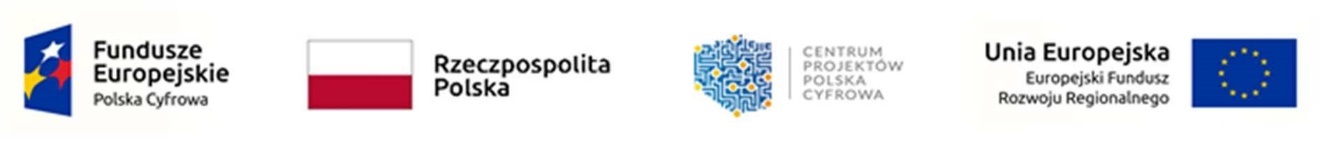 UMOWA nr ZPI.272.1. … . 2022  (wzór)O  WYKONANIE DOSTAWY zawarta w dniu	2022 r.  w Dobrzycy  pomiędzy:Gminą Dobrzyca z siedzibą Rynek 14, 63-330 Dobrzyca reprezentowaną przez:mgr  Jarosława Pietrzaka – Burmistrza Gminy Dobrzycaprzy kontrasygnacie Skarbnika Gminy – mgr Beaty Miedzińskiejzwaną w dalszej części umowy „Zamawiającym”a.......................................................zwanym dalej „WYKONAWCĄ”w imieniu, którego działają:1. ........................................................................2. ........................................................................w rezultacie dokonania przez Zamawiającego wyboru oferty Wykonawcy w trybie przetargu nieograniczonego,                   na podstawie art. 132 ustawy z dnia 11 września 2019 r. Prawo zamówień publicznych (tj. Dz. U. z 2022 r. poz. 1710 z późn.zm.) została zawarta umowa o następującej treści:§ 1. Przedmiotem umowy jest Zakup sprzętu komputerowego w ramach Konkursu Grantowego Wsparcie dzieci z rodzin pegeerowskich w rozwoju cyfrowym – Granty PPGR w ramach Programu Polska Cyfrowa 2014-2020 w zakresie: Zakres i sposób wykonania dostawy określają:1) Oferta Wykonawcy, stanowiąca załącznik nr 1 2) SWZ, stanowiąca załącznik nr 2Przedmiot umowy będzie realizowany ze środków pozyskanych w ramach umowy o powierzenie grantu nr 2848/2022 w ramach Programu Operacyjnego Polska Cyfrowa na lata 2014-2020 Osi Priorytetowej V Rozwój cyfrowy JST oraz wzmocnienie cyfrowej odporności na zagrożenia REACT-EU działania 5.1 Rozwój cyfrowy JST oraz wzmocnienie cyfrowej odporności na zagrożenia dotycząca realizacji projektu grantowego „Wsparcie dzieci z rodzin pegeerowskich w rozwoju cyfrowym – Granty PPGR”Szczegółowy opis zawarty jest w załączniku nr 1 do SWZ – Szczegółowy opis przedmiotu zamówienia.§ 2. Wykonawca zobowiązuje się do prawidłowego wykonania przedmiotu umowy, zgodnie z postanowieniami niniejszej umowy oraz Specyfikacją Warunków Zamówienia, zasadami wiedzy technicznej, należytej staranności oraz obowiązującymi normami i przepisami. O terminie dostawy Wykonawca zobowiązany jest zawiadomić Zamawiającego co najmniej                                                 z 2-dniowym wyprzedzeniem. Dostawa przedmiotu umowy odbędzie się w dniu roboczym, od poniedziałku do piątku w godzinach 7:15-15:15, transportem zapewnionym przez Wykonawcę wraz z wniesieniem                   do miejsca wskazanego przez Zamawiającego. Odbiór sprzętu nastąpi po sprawdzeniu przez Zamawiającego zgodności sprzętu z niniejszą umową zarówno pod względem ilościowym, jak i jakościowym, jak również po sprawdzeniu poprawności                 jego działania przez Zamawiającego. Odbiór przedmiotu umowy zostanie stwierdzony protokołem odbioru, podpisanym bez zastrzeżeń                     przez Strony. Czynności sprawdzające, o których mowa w ust. 3  trwać będą do 5 dni roboczych od daty dostarczenia przez Wykonawcę sprzętu.Przedstawiciel Zamawiającego jest uprawniony do odmowy odbioru sprzętu, bez popadania w tym zakresie w zwłokę, w następujących przypadkach:stwierdzenia rozbieżności pomiędzy parametrami dostarczonego sprzętu, a parametrami określonymi w Opisie Przedmiotu Zamówienia lub przedstawionymi w ofercie, stwierdzenia braków ilościowych w sprzęcie;stwierdzenia mechanicznego uszkodzenia sprzętu lub stwierdzenia, że nie funkcjonuje                                    on prawidłowo.W przypadkach określonych w ust. 6 Zamawiający może: dokonać odbioru częściowego, poprzez sporządzenie protokołu odbioru w odniesieniu                                 do dostarczonych i zgodnych z umową urządzeń, lub:odmówić odbioru i zobowiązać Wykonawcę do dostarczenia kompletnego i wolnego od wad przedmiotu umowy. W takim przypadku Zamawiający określi w protokole przyczyny odmowy odbioru sprzętu.Wykonawca będzie zobowiązany do dostarczenia sprzętu zgodnego z niniejszą umową, wolnego od wad i/lub braków wskazanych przez Zamawiającego w protokole odbioru, niezwłocznie, nie później jednak niż w terminie 5 dni roboczych od dnia odpowiednio podpisania protokołu odbioru częściowego lub od dnia odmowy odbioru przez Zamawiającego. Podpisanie  przez  Zamawiającego  protokołu  zdawczo-odbiorczego  nie  wyklucza  dochodzenia  roszczeń  z  tytułu  rękojmi  i gwarancji w przypadku wykrycia wad przedmiotu umowy w terminie późniejszym.Wykonawca zobowiązuje się dostarczyć przedmiot Zamówienia na własny koszt i ryzyko do miejsca wskazanego przez Zamawiającego.Wykonawca zobowiązuje się do dostarczenia sprzętu komputerowego, o którym mowa w § 1, fabrycznie nowego, nieużywanego, wolnego od wad fizycznych i prawnych oraz wydania dokumentacji dotyczącej dostarczonego przedmiotu zamówienia np. certyfikatów, atestów, deklaracji zgodności, instrukcji obsługi itp. Odbiór dostarczonego sprzętu komputerowego nastąpi w formie protokołu, po uprzednim stwierdzeniu jego zgodności z warunkami zamówienia.Przez okres gwarancji serwis urządzeń będzie realizowany przez producenta lub autoryzowanego partnera serwisowego producenta.§ 3. Termin wykonania przedmiotu zamówienia: maksymalnie  30 dni kalendarzowych od dnia zawarcia umowy.§ 4.Strony ustalają, iż obowiązującą formą wynagrodzenia za wykonanie przedmiotu umowy zgodnie                                    z warunkami określonymi w dokumentach zamówienia oraz w ofercie Wykonawcy, wybranej w trybie podstawowym bez negocjacji jest wynagrodzenie ryczałtowe w kwocie:netto: ………………………………………………… złsłownie: …………………………………………………………………………………………..VAT: …………………………………………………… złsłownie: ……………………………………………………………………………………………brutto ......................................... złsłownie: …………………………………………………………………………………………….Rozliczenie za wykonanie przedmiotu zamówienia odbędzie się na podstawie faktury VAT wystawionej przez Wykonawcę.Podstawą do wystawienia faktury VAT jest protokół odbioru przedmiotu zamówienia nie zawierający uwag, podpisany przez przedstawicieli Zamawiającego i Wykonawcy. Faktura będzie wystawiona na Zamawiającego: Gmina Dobrzyca, ul. Rynek 14, 63-330 Dobrzyca,                           NIP: 608-00-43-350.Płatność za fakturę VAT, o której mowa w ust. 2 będzie dokonywana przelewem na konto wskazane                       na fakturze przez Wykonawcę w terminie do 14 dni licząc od daty wystawienia prawidłowo wystawionej faktury i po spełnieniu warunków wyżej opisanych. Wynagrodzenie uwzględnia wszystkie koszty, jakie poniesie Wykonawca z tytułu należytej i zgodnej                                    z obowiązującymi przepisami realizacji przedmiotu zamówienia, bez prawa odrębnego dochodzenia ich zwrotu. § 5.Strony postanawiają, że w przypadku niewykonania lub nienależytego wykonania postanowień niniejszej umowy obowiązującą formą odszkodowania będą kary umowne. Wykonawca zapłaci Zamawiającemu kary umowne: za odstąpienie od umowy z przyczyn leżących po stronie Wykonawcy - w wysokości 10% wynagrodzenia umownego brutto określonego w § 4 ust. 1 niniejszej umowy,  za zwłokę w dostarczeniu przedmiotu umowy w wysokości 0,5% wynagrodzenia umownego brutto określonego w § 4 ust. 1 niniejszej umowy za każdy dzień zwłoki, licząc od umownego terminu realizacji umowy. Zamawiający zapłaci Wykonawcy karę umowną za odstąpienie od umowy z przyczyn leżących po stronie Zamawiającego w wysokości 10% wynagrodzenia umownego brutto określonego w § 4 ust. 1 niniejszej umowy, za wyjątkiem wystąpienia sytuacji przedstawionej w art. 456 ust. 1 pkt 1 ustawy Prawo zamówień publicznych. Łączna wysokość kar umownych, których mogą dochodzić strony nie może przekroczyć 20% wartości umowy brutto, o której mowa w § 4 ust 1 niniejszej umowy. Termin zapłaty kary umownej wynosi 14 dni od dnia doręczenia wezwania. Wykonawca wyraża zgodę na potrącenia naliczonych kar z przysługującego mu wynagrodzenia.  Zapłata kary przez Wykonawcę lub potracenie przez Zamawiającego kwoty kary z płatności należnej Wykonawcy nie zwalnia Wykonawcy z obowiązku wykonania zobowiązań wynikających z umowy. Stronom przysługuje prawo do odszkodowania uzupełniającego na zasadach ogólnych, przewidzianych                        w ustawie z dnia 23 kwietnia 1964 r. Kodeks cywilny (t.j. Dz. U. z 2022 r. poz. 1360 z późn. zm.). § 6.Uprawnionymi do kontaktów i osobami odpowiedzialnymi za przebieg oraz realizację umowy są: z ramienia Zamawiającego: ………………………………………, z ramienia Wykonawcy: …………………………………………..§ 7.Sprzęt jest objęty gwarancją Wykonawcy, na warunkach określonych w Kodeksie cywilnym oraz                                  w niniejszej umowie, przez okres …………. miesięcy. 2. Maksymalny czas: reakcji serwisu na zgłoszoną wadę: nie dłuższy niż 1 dzień roboczy od dnia zgłoszenia wady                                   do Wykonawcy drogą elektroniczną na adres e-mail lub telefonicznie. Czas reakcji jest liczony od dnia przyjęcia przez serwis producenta zgłoszenia do podjęcia pierwszego działania w celu usunięcia awarii. Zgłoszenie awarii do godz. 10.59 będzie uważane jako zgłoszone w bieżącym dniu roboczym, od godz. 11.00 traktowane jest jako zgłoszone w następnym dniu roboczym. Szczegółowe informacje dotyczące sposobu kontaktu mają zostać ujęte w karcie gwarancyjnej produktu. Po zgłoszeniu wady podmiot realizujący naprawę podejmie działania zmierzające do przywrócenia działania sprzętu zgodnie z jego przeznaczeniem w terminie nie dłuższym niż na następny dzień roboczy. naprawy sprzętu: nie dłuższy niż 10 dni roboczych od dnia zgłoszenia wady do Wykonawcy drogą elektroniczną na adres e-mail......................................, tel. …………………………………………….Bieg terminu gwarancji rozpoczyna się po odbiorze sprzętu i podpisaniu protokołu zdawczo-odbiorczego bez zastrzeżeń przez  obie Strony. Nie dopuszcza się możliwości naprawy serwisowej poprzez wymianę elementów komputerów przenośnych na inne, o parametrach słabszych niż ujęte w Specyfikacji Warunków Zamówienia oraz ofercie Wykonawcy np. wymianę płyty głównej na inny choć podobny pasujący model (np. pasująca do obudowy i procesora, ale o odmiennym chipsecie).Odpowiedzialność z tytułu gwarancji i rękojmi obejmuje zarówno wady powstałe z przyczyn tkwiących                   w przedmiocie zamówienia w chwili dokonania odbioru przez Zamawiającego, jak i wszelkie inne wady fizyczne, powstałe z przyczyn, za które Wykonawca ponosi odpowiedzialność, pod warunkiem,                        że wady te ujawnią się w ciągu terminu obowiązywania gwarancji.Czynności wynikające z gwarancji będą świadczone na koszt Wykonawcy. W przypadku trzykrotnej awarii sprzętu Wykonawca zobowiązany jest do wymiany wadliwego elementu lub sprzętu, w terminie                                nie dłuższym niż 14 dni roboczych na nowy, wolny od wad, tego samego typu i o tych samych                                                             - lub gdy to niemożliwe - lepszych parametrach technicznych z zastrzeżeniem ust. 4. Okres gwarancji biegnie na nowo w przypadku wymiany rzeczy na nową wolną od wad. W przypadku, gdy Wykonawca nie realizuje zobowiązań z tytułu udzielonej gwarancji lub realizuje               w sposób nienależyty, Zamawiający jest uprawniony do usunięcia wad na ryzyko i koszt Wykonawcy,                bez zgody sądu, zachowując przy tym inne uprawnienia przysługujące mu na podstawie umowy. Wykonawca zobowiązany jest pokryć związane z tym koszty w ciągu 7 dni od dnia doręczenia Wykonawcy wezwania do zapłaty. Niniejsze koszty mogą być potrącone z bieżących należności Wykonawcy.Roszczenia z tytułu gwarancji jakości i rękojmi mogą być zgłoszone i dochodzone także po upływie                        ich okresu, jeżeli przed jego upływem Zamawiający zawiadomi Wykonawcę o istnieniu wady.Wszelkie koszty związane ze świadczeniem zobowiązań gwarancyjnych ponosi Wykonawca. Zamawiającemu przysługiwać będą uprawnienia wynikające z rękojmi niezależnie od uprawnień z tytułu gwarancji. Okres rękojmi jest równy okresowi gwarancji.§ 8.1. Wykonawca zapłaci Zamawiającemu kary umowne w wysokości: 0,2% wartości brutto wynagrodzenia o którym mowa w § 4 ust. 1 - za każdy rozpoczęty dzień roboczy zwłoki, względem terminu realizacji umowy wynikającego z § 3,200,00 zł za każdy przypadek braku reakcji serwisu w terminie, o którym mowa w § 7 ust. 2 pkt 1, 0,2% wartości brutto wynagrodzenia o którym mowa w § 4 ust. 1 – za każdy rozpoczęty dzień roboczy zwłoki, przekraczający termin realizacji świadczeń gwarancyjnych wynikających z § 7 ust. 2 pkt 2                oraz ust. 8. W przypadku odstąpienia przez Zamawiającego od umowy w całości lub w części, z winy Wykonawcy, Wykonawca zapłaci Zamawiającemu karę umowną w wysokości 10% wartości brutto wynagrodzenia określonego w § 4 ust. 1. Łączna maksymalna wysokość kar umownych nie może przekroczyć 20% wartości brutto wynagrodzenia,               o którym mowa w § 4 ust. 1. Kary, o których mowa w ust. 1 i 2 płatne są w terminie 7 dni od dnia doręczenia Wykonawcy wezwania                   do ich zapłaty. Zapłata kary umownej nie wyłącza dalej idących roszczeń z tytułu niewykonania lub nienależytego wykonania przedmiotu umowy realizowanych na zasadach ogólnych. § 9.Zamawiający dopuszcza dokonywanie zmian zawartej umowy na zasadach określonych w art. 455 ustawy Prawo zamówień publicznych.Dopuszcza się zmianę umowy co do sposobu jej wykonania, terminu realizacji, przedmiotu                                           lub wynagrodzenia w przypadku: zmiany powszechnie obowiązujących przepisów prawa lub wynikających z prawomocnych orzeczeń lub ostatecznych aktów administracyjnych właściwych organów – w takim zakresie, w jakim będzie to niezbędne w celu dostosowania postanowień umowy do zaistniałego stanu prawnego lub faktycznego;zaistnienia siły wyższej, o której mowa § 10 – w takim zakresie, w jakim będzie to niezbędne w celu dostosowania postanowień umowy do zaistniałego stanu prawnego lub faktycznego. Dopuszcza się zmianę umowy co do sposobu jej wykonania, terminu realizacji, przedmiotu umowy                                  (z zastrzeżeniem, że zmiana ta nie może polegać na dostarczeniu sprzętu o niższych parametrach niż wskazane w SWZ i ofercie Wykonawcy) za cenę nie wyższą niż ustalona w umowie w przypadku wycofania z produkcji zaoferowanego sprzętu (po terminie otwarcia ofert), co będzie potwierdzone oświadczeniem producenta lub innym dokumentem wskazującym przede wszystkim pierwotnie ustalony termin dostawy do Wykonawcy ;zmiany dotyczącej terminu wykonania zamówienia określonego w § 3 poprzez jego wydłużenie o okres odpowiadający trwaniu przeszkody w wykonywaniu zamówienia, w wyniku zaistnienia siły wyższej, o której mowa w § 10,zmiany podwykonawcy lub zmiany części zamówienia powierzonego podwykonawcom, w sytuacji,                      gdy Wykonawca wskazał w ofercie, że wykona zamówienie samodzielnie – w tych sytuacjach Wykonawca zobowiązany jest wskazać przyczynę, firmę Podwykonawcy i część zamówienia powierzonego podwykonawcy, Zmiany postanowień zawartej umowy, o których mowa w ust. 2, wymagają dla swej ważności formy pisemnej w postaci aneksu podpisanego przez obie Strony. Wniosek o wprowadzenie tych zmian musi być złożony na piśmie i uzasadniony przez stronę występującą o zmianę postanowień umowy.Zamawiający może odstąpić od umowy w następujących przypadkach: Zamawiającemu przysługuje prawo do odstąpienia od umowy w całości lub w części, z przyczyn dotyczących Wykonawcy w przypadku: likwidacji przedsiębiorstwa Wykonawcy lub wydania nakazu zajęcia chociażby części majątku Wykonawcy,Zamawiającemu przysługuje prawo do odstąpienia od umowy w całości lub w części z przyczyn dotyczących Wykonawcy w przypadku, gdy Wykonawca zwleka z realizacją zamówienia o więcej niż 14 dni w stosunku do terminu określonego w § 3, Zamawiającemu przysługuje prawo do odstąpienia od umowy w całości lub w części z przyczyn dotyczących Wykonawcy w przypadku, gdy zamówienie jest realizowane wadliwie lub sprzecznie                      z umową, w tym również w zakresie świadczeń gwarancyjnych, po bezskutecznym upływie wyznaczonego Wykonawcy, nie krótszego niż 7 dni, dodatkowego terminu na usunięcie naruszeń. Zamawiający może odstąpić od umowy w terminie 30 dni od powzięcia wiadomości o okolicznościach stanowiących podstawę odstąpienia.W przypadkach, o których mowa w ust. 4, Wykonawca może żądać wyłącznie wynagrodzenia należnego                   z tytułu wykonania części umowy.Ustanie obowiązywania umowy, niezależnie od przyczyny i podstawy, w tym na skutek odstąpienia                          od umowy przez Zamawiającego, nie pozbawia Zamawiającego prawa dochodzenia kar umownych                                      i odszkodowań przewidzianych w umowie, a nadto odszkodowania uzupełniającego na zasadach ogólnych przewidzianych w ustawie z dnia 23 kwietnia 1964 r. Kodeks cywilny (t.j. Dz. U. z 2022 r. poz. 1360 z późn. zm.).§ 10.1. Przez określenie „siła wyższa” Strony umowy rozumieją wystąpienie zdarzenia o charakterze nadzwyczajnym, zewnętrznego, niemożliwego do przewidzenia i zapobieżenia, którego nie dało się uniknąć nawet przy zachowaniu należytej staranności, a które uniemożliwiają realizację zobowiązań umownych                          w całości  lub części, w szczególności: wojny (wypowiedziane lub nie) oraz inne działania zbrojne, inwazje, mobilizacje, rekwizycje                           lub embarga;  terroryzm, rebelia, rewolucja, powstanie, przewrót wojskowy lub cywilny lub wojna domowa; promieniowanie radioaktywne lub skażenie przez radioaktywność od paliwa jądrowego lub odpadów jądrowych, ze spalania paliwa jądrowego, radioaktywnych toksycznych materiałów wybuchowych  oraz innych niebezpiecznych właściwości wszelkich wybuchowych zespołów nuklearnych składników; klęski żywiołowe, takie jak trzęsienie ziemi, powódź, pożar lub inne, ogłoszone zgodnie z przepisami obowiązującymi w kraju wystąpienia klęski żywiołowej,epidemia, pandemia, zgodnie z przepisami obowiązującymi w kraju wystąpienia. w tym obejmującymi skutki wprowadzenia stanu epidemicznego, epidemii, pandemii. Jeżeli którakolwiek ze stron stwierdzi, że umowa nie może być realizowana z powodu działania siły wyższej lub z powodu następstw działania siły wyższej, niezwłocznie powiadomi o tym na piśmie drugą stronę. W przypadku wystąpienia siły wyższej lub jej następstw uniemożliwiających kontynuację wykonywania zamówienia zgodnie z umową, Strony spotkają się w celu uzgodnienia wzajemnych działań minimalizujących negatywne skutki wystąpienia siły wyższej. Jeżeli czas trwania siły wyższej jest dłuższy niż 14 dni i jeżeli nie osiągnięto w tej kwestii stosownego porozumienia, to każda ze Stron ma prawo do wypowiedzenia umowy w zakresie niewykonanej części umowy ze skutkiem natychmiastowym, bez zachowania prawa do dochodzenia odszkodowania. § 11 .Wykonawca może powierzyć wykonanie części zamówienia podwykonawcom. Wykonawca zobowiązuje się do wykonania przedmiotu umowy własnymi siłami/Wykonawca powierzy następującym podwykonawcom następującą część zamówienia:* (*niepotrzebne skreślić). Podwykonawca: .................................., część zamówienia: ................................................., Podwykonawca: .................................., część zamówienia: .................................................. Powierzenie wykonania części zamówienia podwykonawcom nie zwalnia Wykonawcy  z odpowiedzialności za należyte wykonanie tego zamówienia. Wykonawca ponosi odpowiedzialność za działania lub zaniechanie działań podwykonawców tak jak                         za działania lub zaniechania własne. Umowa o podwykonawstwo nie może zawierać postanowień kształtujących prawa i obowiązki podwykonawcy, w zakresie kar umownych oraz postanowień dotyczących warunków wypłaty wynagrodzenia, w sposób dla niego mniej korzystny niż prawa i obowiązki Wykonawcy, ukształtowane postanowieniami niniejszej umowy.§ 12. DOSTĘPNOŚĆZgodnie z art. 100 ustawy z dnia 11 września 2019 r. Prawo zamówień publicznych                       (tj. Dz. U. z 2022 r. poz. 1710) oraz art. 4 ust. 3 i art.  5 ust. 2  ustawy z dnia  19 lipca 2019 r.  o zapewnieniu dostępności osobom ze szczególnymi potrzebami Zamawiający wymaga od Wykonawcy, aby wszelkie jego działania związane z realizacją zamówienia odbywały się                        z uwzględnieniem zasad dostępności dla osób ze szczególnymi potrzebami. Dotyczy to                          w szczególności realizacji przedmiotu zamówienia zgodnie z wytycznymi w zakresie niedyskryminacji osób ze szczególnymi potrzebami i realizacji robót  z uwzględnieniem wymagań o dostępności architektonicznej zapisanych w dokumentacji projektowej. Wykonawca zobowiązany jest do zapewnienia minimalnych wymagań służących zapewnieniu dostępności osobom ze szczególnymi potrzebami, które obejmują:           1) w zakresie dostępności architektonicznej:a) zapewnienie wolnych od barier poziomych i pionowych przestrzeni komunikacyjnych budynków,b) instalację urządzeń lub zastosowanie środków technicznych i rozwiązań architektonicznych w budynku, które umożliwiają dostęp do wszystkich pomieszczeń, z wyłączeniem pomieszczeń technicznych,c) zapewnienie informacji na temat rozkładu pomieszczeń w budynku, co najmniej                            w sposób wizualny i dotykowy lub głosowy,d) zapewnienie wstępu do budynku osobie korzystającej z psa asystującego, o którym mowa              w art. 2 pkt 11 ustawy z dnia 27 sierpnia 1997 r. o rehabilitacji zawodowej i społecznej oraz zatrudnianiu osób niepełnosprawnych (Dz.U. z 2020 r. poz. 426, 568 i 875),e) zapewnienie osobom ze szczególnymi potrzebami możliwości ewakuacji lub ich uratowania w inny sposób;2) w zakresie dostępności cyfrowej - wymagania określone w ustawie z dnia 4 kwietnia 2019 r. o dostępności cyfrowej stron internetowych i aplikacji mobilnych podmiotów publicznych;3) w zakresie dostępności informacyjno-komunikacyjnej:a) obsługę z wykorzystaniem środków wspierających komunikowanie się, o których mowa                      w art. 3 pkt 5 ustawy z dnia 19 sierpnia 2011 r. o języku migowym i innych środkach komunikowania się (Dz.U. z 2017 r. poz. 1824), lub przez wykorzystanie zdalnego dostępu online do usługi tłumacza przez strony internetowe i aplikacje,b) instalację urządzeń lub innych środków technicznych do obsługi osób słabosłyszących,                    w szczególności pętli indukcyjnych, systemów FM lub urządzeń opartych o inne technologie, których celem jest wspomaganie słyszenia,c) zapewnienie na stronie internetowej danego podmiotu informacji o zakresie jego działalności - w postaci elektronicznego pliku zawierającego tekst odczytywalny maszynowo, nagrania treści w polskim języku migowym oraz informacji w tekście łatwym do czytania,d) zapewnienie, na wniosek osoby ze szczególnymi potrzebami, komunikacji z podmiotem publicznym w formie określonej w tym wniosku.W indywidualnym przypadku, jeżeli Wykonawca nie jest w stanie, w szczególności ze względów technicznych lub prawnych, zapewnić dostępności osobie ze szczególnymi potrzebami  w zakresie, o którym mowa w pkt. 2, podmiot ten jest obowiązany zapewnić takiej osobie dostęp alternatywny.Wykonawca zobowiązany jest do zapewnienia dostępności dla osób ze szczególnymi potrzebami w obszarze i w zakresie jaki dotyczy powierzonego zadania w oparciu                               o stosowane przepisy podczas realizacji umowy oraz dokumentację projektową. Zamawiającemu przysługuje prawo weryfikacji założeń określonych w pkt. 1 i 2. § 13. W sprawach nieuregulowanych umową mają zastosowanie przepisy prawa polskiego, w tym ustawy Prawo zamówień publicznych oraz Kodeksu cywilnego. Językiem stosowanym podczas realizacji zamówienia jest język polski. Wszelka dokumentacja stworzona                      w ramach wykonania umowy i korespondencja (w tym wezwania) związana z realizacją umowy będą                  w języku polskim. Wykonawca zobowiązuje się do pisemnego zawiadamiania Zamawiającego w terminie 7 dni o zmianie siedziby lub nazwy, zmianie osób reprezentujących, ogłoszeniu upadłości Wykonawcy, wszczęciu postępowania upadłościowego wobec Wykonawcy, postawienia Wykonawcy w stan likwidacji,                           czy zawieszeniu działalności Wykonawcy. Wszystkie spory wynikające z wykonania niniejszej umowy, które nie mogą być rozstrzygnięte polubownie, będą rozstrzygane przez sąd powszechny właściwy dla siedziby Zamawiającego.Integralnymi załącznikami niniejszej umowy są: Specyfikacja Warunków Zamówienia wraz z załącznikami, oferta Wykonawcy wraz z załącznikami, wyjaśnienia treści Specyfikacji Warunków Zamówienia Umowę sporządzono w 3 egz., w tym 2 egz. dla Zamawiającego i 1 egz. dla Wykonawcy.                     ZAMAWIAJĄCY WYKONAWCA 
KONTRASYGNATA SKARBNIKA GMINYZałączniki:- Załącznik nr 1 – Obowiązek informacyjnyZałącznik nr 1 do umowy nr ZPI.272.   … .2022OBOWIĄZEK INFORMACYJNYTOŻSAMOŚĆ I DANE KONTAKTOWE ADMINISTRATORAAdministratorem Pani/Pana danych osobowych jest Burmistrz Gminy Dobrzyca z siedzibą                             w Urzędzie Miejskim Gminy Dobrzyca przy ul. Rynek 14, 63-330 Dobrzyca.  Z administratorem mogą się Państwo skontaktować poprzez adres email: gmina@ugdobrzyca.pl bądź pod wskazanym wyżej adresem.     2.	DANE KONTAKTOW INSPEKTORA OCHRONY DANYCHZ inspektorem ochrony danych można skontaktować się: pisemnie – kancelaria@drmendyk.pl   3.	CEL I PODSTAWA PRAWNA PRZETWARZANIA DANYCH OSOBOWYCHAdministrator będzie przetwarzał Pana/Pani dane osobowe na podstawie i w celu realizacji umowy (art. 6 ust. 1 lit. b RODO)4.	WYMOGI I KONSEKWENCJEPodanie danych osobowych jest wymagane w celu zawarcia umowy. Osoba, której dane dotyczą, jest zobowiązana do ich podania. Konsekwencją niepodania wymaganych danych jest brak możliwości zawarcia umowy.5.	INFORMACJE O ODBIORCACH DANYCH OSOBOWYCHOdbiorcami Państwa danych osobowych są lub mogą być:Inspektor Ochrony Danych Bartosz Mendyk z siedzibą ul. Sędomierska 2/3, 05-300 Mińsk Mazowiecki;właściwie upoważnione osoby fizyczne, prawne lub inni odbiorcy posiadający podstawę prawną żądania dostępu do danych osobowych oraz odbiorcy, którym muszą zostać ujawnione dane zgodnie z obowiązującymi przepisami prawa;podmioty obsługujące systemy teleinformatyczne, podmioty świadczące usługi pocztowe, kurierskie oraz prawne na rzecz Urzędu.6.	CZAS PRZETWARZANIA DANYCH OSOBOWYCHAdministrator będzie przechowywać Państwa dane osobowe do chwili zakończenia umowy,                          a następie przez okres wynikający z zasad określonych w Rozporządzeniu z dnia 18 stycznia 2011 roku w sprawie instrukcji kancelaryjnej, jednolitych rzeczowych wykazów akt oraz instrukcji w sprawie organizacji i zakresu działania archiwów zakładowych.7.	PRAWA OSÓB FIZYCZNYCHPrzysługujące prawa:•	prawo do kopii danych i dostępu do informacji o przetwarzaniu;•	w uzasadnionych przypadkach prawo do sprostowania niepoprawnych bądź nieaktualnych danych osobowych;•	w uzasadnionych przypadkach prawo do usunięcia niepoprawnych bądź niepotrzebnych danych osobowych;•	w uzasadnionych przypadkach prawo do ograniczenia przetwarzania do momentu wykazania celu przetwarzania i zgodności z prawem;•	w uzasadnionych przypadkach prawo do wniesienia sprzeciwu w stosunku do przetwarzania związku ze szczególną sytuacja osoby fizycznej, której dane dotyczą;•	jeżeli decyzje w stosunku do danych osobowych będą podejmowane w sposób zautomatyzowany, to prawo do niepodlegania zautomatyzowanej decyzji;prawo do wniesienia skargi do organu nadzorczego. Organem nadzorczym w Polsce jest Prezes Urzędu Ochrony Danych Osobowych z siedzibą w Warszawie na ulicy.